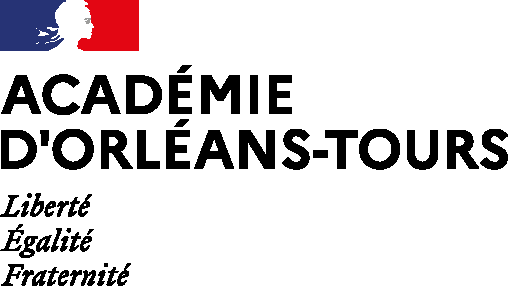 ANNEXE 3 - Session 2024 - Candidats de Terminale Baccalauréats général et technologiqueELEVE REDOUBLANT LA CLASSE DE TERMINALEETABLISSEMENT : NOM : 							PRENOMS :BCG ou SERIE BTN avec spécialités : 						Merci d’indiquer, pour chacune des épreuves suivantes, si vous souhaitez conserver votre note (dans la limite de la règlementation) ou repasser l’épreuve :1/ Epreuves anticipées de français (épreuves de première) : conservation possible, quelle que soit la note, si les épreuves ont été passées en 2022 ou en 2023* :Français écrit   					je conserve ma note 			je repasse l’épreuve  Français oral					je conserve ma note 			je repasse l’épreuve  *Pour les candidats triplant leur terminale et ayant passé les épreuves de français en 2021 : conservation possible uniquement pour les notes égales ou supérieures à 10.2/ Epreuves terminales : conservation (bénéfice) de la note de 1er groupe possible si égale ou supérieure à 10, attention en cas de conservation d’une de ces notes, je ne pourrai pas obtenir de mention :Philosophie					je conserve ma note 			je repasse l’épreuve  Grand oral					je conserve ma note 			je repasse l’épreuve  Spécialité 1 (précisez la spé) :			je conserve ma note 			je repasse l’épreuve  Spécialité 2 (précisez la spé) :			je conserve ma note 			je repasse l’épreuve  CONTROLE CONTINU : Les élèves redoublant la classe de terminale conservent automatiquement les notes de contrôle continu de leur année de 1ère précédant l’échec à l’examen (y compris la spécialité non poursuivie). Mais ils ne peuvent pas conserver les notes de contrôle continu de leur précédente année de terminale. Toutes ces épreuves (y compris l’EPS) sont donc à nouveau notées en classe de terminale actuelle.Fait à 					le Signature du candidat : 							Signature du responsable légal :